 Zgoda Rodzica /opiekuna            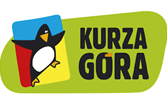 Biała Szkoła – Kurza Góra, Kurzętnik ( łącznie 2,5 km tras narciarskich, 2 wyciągi orczykowe i taśma 600m )Termin :  15  grudnia ( piatek) 2023r. Grupy jeżdżące posiadają karnet bez limitu wjazdów  na wszystkie stoki.  Karnet Czasowy                                              Dzieci potrafiące jeździć na nartach będą pod opieką nauczycieli wfDzieci powinny zabrać ze sobą drugie śniadanie i termos z ciepłą herbatąWszystkie dzieci powinny posiadać odpowiedni strój narciarski, odzież termiczną, kask i rękawice oraz kask. ……………………………………………………………………………………………………………Wyrażam zgodę na udział mojego dziecka w zajęciach „Białej Szkoły”,W  Ośrodku Narciarskim Kurza Góra- Kurzętnik w dniu 15 grudnia 2023r.…………………………………………………………………………………………Imię i nazwisko dzieckaJednocześnie zobowiązuję  się do zaopatrzenia dziecka w odpowiedni ubiór i sprzęt do zajęć na śniegu, na nartach.…………………………………….………tel:…………………………………..                                                       Miejscowość, data i czytelny podpis rodzicówWariant 1- wypożyczalniaWariant 2- posiada sprzętDzieci potrafiące jeździć na nartach bez własnego sprzętu.Dzieci potrafiące jeździć na nartach posiadające własny sprzęt narciarki.Opłata obejmuje:- przejazd autokarem-wypożyczalnia (buty, narty , kijki, kask)- karnet narciarski( czasowy bez limitu zjazdów)- ciepły posiłek (obiad )- opieka nauczyciela na stoku- ubezpieczenie NNWPoniżej proszę uzupełnić daneOpłata obejmuje:- przejazd autokarem- karnet narciarski  3 h ( czasowy bez limitu zjazdów- ciepły posiłek (obiad )- opieka nauczyciela na stokuWzrost.-…………………Waga.-…………………...Nr but.-…………………..Posiadam własny sprzęt narciarskiKoszt: 310 złKoszt: 260 zł